от             2021  №         -пОб отмене постановления администрации Палехского муниципального района от 10.08.2016 № 423-п «Об утверждении административного регламента исполнения Отделом городского хозяйства администрации Палехского муниципального района муниципальной функции « осуществление Муниципального жилищного контроля на территории Палехского городского поселения»В связи с ликвидацией отдела городского хозяйства администрации Палехского муниципального района, в целях приведения нормативно правового акта в соответствии с законодательством администрация Палехского муниципального района п о с т а н о в л я е т:1. Отменить постановление от 10.08.2016 № 423-п «Об утверждении административного регламента исполнения Отделом городского хозяйства администрации Палехского муниципального района муниципальной функции « осуществление Муниципального жилищного контроля на территории Палехского городского поселения». 2. Настоящее постановление вступает в силу после официального               опубликования в Информационном бюллетене органов местного самоуправления Палехского муниципального района.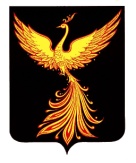 АДМИНИСТРАЦИЯПАЛЕХСКОГО МУНИЦИПАЛЬНОГО РАЙОНА АДМИНИСТРАЦИЯПАЛЕХСКОГО МУНИЦИПАЛЬНОГО РАЙОНА АДМИНИСТРАЦИЯПАЛЕХСКОГО МУНИЦИПАЛЬНОГО РАЙОНА ПОСТАНОВЛЕНИЕПОСТАНОВЛЕНИЕПОСТАНОВЛЕНИЕГлава Палехского муниципального района        И.В. Старкин 